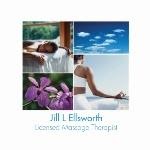 Add Improved Health to Your Life through Regular Massage!Massage therapy, like music or any of the arts, can bring joy to your life.  Experience a new level of health through regular massage therapy.  Serenity Massage offers several ways to make wellness happen. Option 1 – VIP Wellness Program:  Come in for a one-hour massage 12 times between September 1 and July 31, and schedule your next massage at the end of your session.  Pay regular price ($70) for your first massage, and $65/hour for each massage after that.  In August you will be able to schedule unlimited half-price massages! Plus, you will be offered free perks (like chair massages) at special events throughout the year. Option 2 – Value Wellness Program:  Come in for a 45-minute massage at least once every four weeks and pay only $50 for a session. (The whole appointment extends to one hour including dressing time. Massage time is 45 minutes.)  You pay regular price ($55) for your first massage which includes consultation as needed and then receive the $50 rate for each massage thereafter.Serenity Massage, Jill Ellsworth, LMT8450 Hickman Suite 17, Clive, Iowa 50325 515-270-0030 www.SerenityMassageDM.com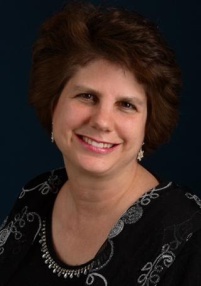 